	SUSTAINABLE	STRATEGIC	PLANNING	(4-17-17)	Mark Light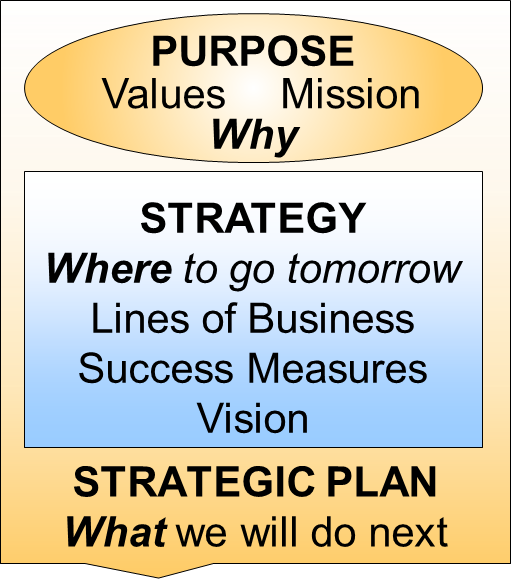 	Table of ContentsForeword	2Sustainable Strategy	3Great Start	3Purpose	3Values	3Mission	6Who do we serve?	8What transformation?	9How are we better than rivals?	11Simplified Mission	14Strategy	16Lines of Business	16Success Measures	20Vision	25Statement	26Strategies	26BAM	26References	30Endnotes	42ForewordSame bed, different dreams.Chinese ProverbLeading a public service agency is hard work. Research shows that executive directors spend four years or less in the role, that 65 percent are first timers in the job, and that less than half of all new executives want to play the role again. Working in the sector often results in a mixed bag of feelings for executive directors who “enjoy their jobs as a means of addressing important community needs (mission) but don’t want to do it again because of the high stress involved (burnout).”Though some experts on nonprofit management bemoan the state of the field, there is much to celebrate when it comes to leading service organizations. Most executives take the jobs because of the “mission of their agencies as well as their own desire to help others and to give back to their communities.” As a result, almost all experience a high level of enjoyment in their work. Executive directors are not alone. Nonprofit employees are also “highly motivated, hardworking, and deeply committed [and are] motivated primarily by the chance to accomplish something worthwhile.” Perhaps this is why paychecks only incentivize 16 percent of the nonprofit workforce compared to stimulating nearly half of those who work in the private sector.More than money, a recent report on what people earn sheds light on what really counts: “In any economy, the best jobs provide emotional as well as financial rewards.” This statement reflects what workers in the nonprofit sector already know: almost all who work in the industry experience a high level of enjoyment in their work. Another survey found that the number one attribute of a dream job was making a difference in people’s lives. If it is true that “in our hearts, we would all like to find a purpose bigger than ourselves,” where better to find it than the nonprofit sector? Sustainable StrategyGreat StartHe who has a why to live forcan bear almost any how.
– Nietzsche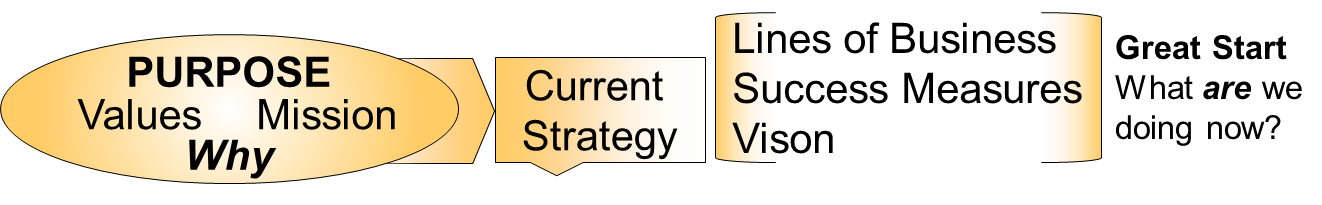 PurposePurpose is who you are. It has two elements: values and mission.There are many top managers and leaders in organizations who honestly believe that the key motivator in the workplace is pay. You may know some of these people. They say, “I remember when a person got a dollar for a dollar's work” or “My paycheck is enough motivation.” However, while money is a consideration, it is not as important for many. Daniel Pink, for example, says that it takes three things to motivate people in the workplace: “(1) Autonomy – the desire to direct our own lives; (2) Mastery: the urge to get better and better at something that matters; and (3) Purpose – the yearning to do what we do in service of something larger than ourselves.” What we may miss in all this is the obvious fact that purpose-driven people need a purpose. They need to have it reinforced on a regular basis. Most certainly, when you recruit new employees to the agency, you need to be clear about your organization’s purpose. Purpose contains two distinct elements. The first is the values and seeable behaviors that guide conduct. The second is the mission that addresses customers, the difference they experience in their lives, and how the organization is different from its rivals. ValuesValues guide your conduct. They are the talk that you walk, they are how you do the work.Walking your talk – living your values – is akin to authenticity, which means “owning one’s personal experiences, be they thoughts, emotions, needs, wants, preferences, or beliefs.” Other descriptions of authenticity include “genuine, reliable, trustworthy, real, and veritable” and “to know, accept, and be true to one’s self . . . they know who they are, what they believe and value, and they act upon those values and beliefs while transparently interacting with others.” Fred Luthans and Bruce Avolio observe that authentic managers “lead from the front, going in advance of others when there is risk for doing so . . . Such ‘walking the talk’ has been shown to be much more effective in influencing others than coercing or persuading.” Indeed, trust and performance are significantly related and an important source of competitive advantage. James Kouzes and Barry Posner make use of the phrase model the way and state, “Exemplary leaders go first. They go first by setting the example through daily actions that demonstrate they are deeply committed to their beliefs.” Your talk ultimately refers to your values, which are like your car in that no matter where you are, what road you're on, where you're heading, or who’s in the car with you, the car stays the same. Jim Collins and Jerry Porras define values in their best-selling Built to Last as the “organization’s essential and enduring tenets, not to be compromised for financial gain or short-term expediency.” Why should you care about having a clear set of values? First, how can you test your actions against your values when you don't know what they are in the first place? How can you “walk your talk” if you don’t know what the talk should be? How can you “lead by example” if you don’t know the example you are trying to set? Many conflicts between people occur because of value clashes. These differences not only happen with customers and clients, but also with employees and family members. It is all about the assumptions we make. I assume that my seventeen-year-old son has the very same perspective I have when it comes to taking responsibility. I assume that our marketing director shares my dedication to serving school audiences when, in fact, she may be dedicated to the customer who pays big bucks for a seat to the latest blockbuster, not the kids who come for free.In reality, most of us have “values defaults” just like the word processing programs we use. I use margins set at one inch, Ariel font set at 12 point with page numbers at the top right. Anyone who uses my computer will get this document format because it is set as my default. Just like my monitor settings, I have particular values that govern my behavior. These values are mine and mine alone, not yours, not my organization. Put simply, in the absence of direction from the agency, employees, volunteers, and board members will default to their personal, particular values. Explicitly outlining values gives rise to the possibility that these people will adapt them, especially if leaders at the top model these beliefs and the behaviors that reflect them.Expecting people to know your values without espousing them is values by clairvoyance. This assumes that you know what my values are, that you respect my values, and that you care about them. Leadership frequently falls into this trap. They seem to believe that others can read their minds when it comes to their beliefs and preferences; that others should know that lending a hand without asking is important and you should do it. It just doesn’t work this way. Employees are not mind readers. If the leaders of the nonprofit organization want certain values embraced in the workplace, they need to spell them out explicitly, promote them throughout the organization, model them, and take action if people are not observing them.The challenge to values is that people frequently give them lip service as a fad of the day. You’ll come into the office one day and find that a manager has put up a framed picture of an eagle soaring in the mountains with a pithy saying about teams. That’s not the same as clear and concretely articulated values. Second, organizational values often contain your competitive advantage, which is what makes you different from your rivals. The important things to people in organizations likely are matters of the heart and these often give you the edge in an increasingly competitive nonprofit environment. If making your clients healthy is the hill you will die on, as the saying goes, consider it a value; it is an enduring tenet of how you do business and “not to be compromised for financial gain or short-term expediency.”  Third, because organizational values are so important to people, they offer you an immediate tool to judge the appropriateness of everything you do. A faith-based organization that believes in the sanctity of their house of worship may want to reconsider teen-night films with R ratings in the church basement.Most organizations will have a good idea of the values that should govern behavior. But many do not specify the “seeable in action” behaviors that bring those values to life. This is a shame because most people have different things in mind when hearing a value like “trustworthy”. For one person, trustworthy means keeping your promises; another will say telling the truth. Clarifying the organization’s values is the first step in building its purpose. Making values even stronger is the addition of behaviors, which is uncommon in most planning protocols. By doing this, you have the chance to make expectations about behaviors clear when recruiting new staff members, onboarding them effectively, and then managing performance. The table below lists organizational values and behaviors in action for an agency. The team generating these ideas and results did so in about 30 minutes using the BAM process (brainstorming, affinity grouping, and multi-voting) shown in Appendix A:MissionMission focuses your action; it is what you do.It’s no debate that mission is a sine qua non of high-performing nonprofits; Peter Drucker, for example, says it is the first thing for-profits can learn from nonprofits. Here’s why: Mission focuses the organization on action. It defines the specific strategies needed to attain the crucial goals. It creates a disciplined organization. It alone can prevent the most common degenerative disease of organizations, especially large ones: splintering their always-limited resources on things that are “interesting” or look “profitable” rather than concentrating them on a very small number of productive efforts.Paul Light in his study of innovative nonprofit and government organizations also found this pragmatic nature of mission: “Without a strong sense of mission, nonprofit and government organizations cannot long sustain innovativeness. They will have no basis on which to say either yes or no.”Take malfunctioning teams for example. When things go wrong, people often search for the root causes of the difficulties. Carl Larson and Frank LaFasto save you time with their analysis: “In every case, without exception, when an effectively functioning team was identified, it was described by the respondent as having a clear understanding of its objective . . . and the belief that the goal embodies a worthwhile or important result.”Besides the benefit of giving focus, a well-constructed mission is the first step of the strategy stairway that ultimately ends in boots-on-the-ground programs. Mission is also valuable as the “sex drive of organizations.” James Phills, director of the Center for Social Innovation at Stanford explains: “The function of a mission is to guide and inspire; to energize and give meaning; and to define a nonprofit and what it stands for.” Kasturi Rangan writes, “Most nonprofits have broad, inspiring mission statements – and they should . . . After all, the mission is what inspires founders to create the organization, and it draws board members, staff, donors, and volunteers to become involved.”Another benefit of a well-crafted mission is to “distinguish one organization from other similar enterprises” and “reveals the image the company seeks to project.” As such, it becomes a repository of what the organization sees as its competitive advantage. A final benefit is for communications: “In just a few sentences, a mission statement should be able to communicate the essence of an organization to its stakeholders and to the public: one guiding set of ideas that is articulated, understood, and supported.” Nonprofits aren’t the only ones making good use of mission statements. Jim Collins and Jerry Porras assert that the mission, which they call a firm’s core ideology, is an essential element of successful visionary companies. Lending credence to this view is the news that mission statements are the number three management tool for two-thirds of global firms. Little wonder this is true given the evidence of the relationship between mission statements and positive financial performance.A well-crafted mission addresses three questions:Who do we serve, our customers, clients?What transformation do they experience?How are we better than rivals, our competitive advantage?Notice that the verbs in these questions are present tense. As such, the mission statement is about what you are doing in the here and now; it is not about where you’re going in the future. In other words, a mission is not a strategy for the future. A mission is in the present tense and describes the why of the organization; strategy is future oriented. It is where are we going. As you review your mission with the three questions, you may decide that what you are actually doing now isn’t exactly what you should be doing. This can have significant ramifications and can take real effort and time to achieve the present tense of a mission. 
Who do we serve?By beginning mission with the question of customers, you ensure that they are its focus. This is the foundation of successful businesses and no organization can ever do wrong by concentrating first on its customers. As Harvey Mackay, the author of five business bestsellers, so aptly says:Successful organizations have one common central focus: customers. It doesn’t matter if it’s a business, a hospital, or a government agency, success comes to those, and only those, who are obsessed with looking after customers.This wisdom isn’t a secret. Mission statements, annual reports, posters on the wall, seminars, and even television programs all proclaim the supremacy of customers. But in the words of Shakespeare, this wisdom is “more honored in the breach than the observance.” In fact, customer service, in a word, stinks.What success I’ve enjoyed in business, with my books, my public speaking, and the many volunteer community organizations I’ve worked for, has been due to looking after customers – seeing them as individuals and trying to understand all their needs.  Even with all the evidence, many worry that if they define a specific customer, it will be limiting to the scope of activity. Unfortunately, no organization can be all things to all people and defining the customers makes it possible to concentrate effectively. The most important aspect for Peter Drucker is defining the primary customer. He warns that it is “very tempting to say there is more than one primary customer, but effective organizations resist this temptation and keep to a focus.”The key issue is to answer the question with authority and explicitness. “Youth and children” is a good start for a customer description at a Big Brothers – Big Sisters chapter, but “7 to 13-year-old children from at-risk, single parent households” is much better because it gives more usable information that will aid the organization to construct its lines of business in the near term and ensure accountability later on. Peter Drucker’s five-question protocol for evaluating “what you are doing, why you are doing it, and what must you do to improve” begins with mission, which he immediately follows with “Who is our customer?” He defines his two types of customers this way:The primary customer is the person whose life your work transforms. Effectiveness requires focus, and that means one response to the question . . . Supporting customers are volunteers, members, partners, funders, referral sources, employees, and others who you must satisfy.There are a great many ways to get at the answer, but the one I like the best is the BAM process (described in Appendix A). Whatever process you use, if you are going to work with a group of people, the only “no-matter-what” recommendation is to avoid perfecting words or phrases suggested. You should leave word-smithing to a capable person or small crew to present to others for review later. Using BAM with a 23-person group including board and staff from a faith-based outdoor camping agency yielded the ideas and results shown in the table below in about 25 minutes:Notice in the table the demarcation line between the first and second grouping. Below that line are all the groupings that were “left off the table” after a discussion about which of the groupings truly represented the customers for the agency.What transformation?The typical mission statement tells us all about the products and services provided by the organization. Its essence is about the agency and not the customer. “Here are the products we sell” is the key message. Instead, the mission should state the transformation the primary customers experience in their lives because of the organization. What has changed in that person because of the interaction? What transformation occurs? Whether it is health restored for a cancer patient or well-adjusted home lives for a family-service agency, the customer experience should contextualize how the constituent’s life is better because of the organization. The customer difference frequently describes why the organization exists; its reasons for being in business in the first place. You should always construct the change in the context of the customer, not the organization. What transformation happened for the customer is the question, not what products you delivered. Your mission should focus on one change for the primary customer. Later on in the strategy process, you will articulate more detailed customer differences to form lines of business, which are the agency’s products, services, and programs.“Life at its fullest” is an example of a customer difference for a person affected with Multiple Sclerosis. A performing arts center could easily consider an “enriched life” as a viable customer difference. After all, the customer isn’t going to the theatre to just see a play or hear a symphony. The performance itself is actually a means to an end. I ran a performing arts center and the statement used to describe the difference our customers experienced was “standing-ovation experiences.” As we sought to make the life transformation even clearer, we changed it to “you are the star.” Our customers loved it and they often reminded us of our statement when we failed to meet that commitment or when we exceeded expectations. We even had peer-nominated Star Awards that recognized outstanding customer service by staff members. A Multiple Sclerosis Society chapter will certainly produce a slew of programs to help the newly diagnosed, education to keep those afflicted up-to-date, fund new research, direct disbursements for those without means, and create support groups to help people network with each other. However, none of these services belong in a mission statement. Therefore, the chapter settled on “Life at its fullest for people affected by Multiple Sclerosis.”Save the Children’s difference is to make “lasting positive change in the lives of disadvantaged children.” While this is very broad and some might prefer more definition, this clearly is a properly crafted difference statement and can give rise to significant strategies that can make it happen. Another example is A Big Brothers – Big Sisters chapter difference, which is “confident, competent, and caring young adults.” To reiterate once more - a mission statement should only include the life-changing transformation that its customers experience. Exemplifying this are the results for the outdoor camping agency shown in the table below: How are we better than rivals?The third question in designing the mission is about the competitive advantage your organization has over its rivals. What edge will the company have that other organizations cannot match? As John Pearce II and Fred David recommend, the effective mission “defines the fundamental, unique purpose that sets a business from other firms of its type.”A Girl Scout council might choose scouting for “all girls” as an answer, thereby defining inclusiveness as its core principle. An agency with the difference of putting the American dream of a home within reach for people with low to moderate incomes decided that being the “go-to organization” was its competitive advantage. No other agency in the community would be able to match its position for one-stop shopping or for the breadth of its knowledge and services.Every organization has a choice in what it becomes known for – its reputation, if you will. This choice is about the defining quality of its work and the edge that the organization will have over all others like it. What do we want to be known for and respected for? A Big Brothers – Big Sisters chapter chose “professionally supported one-to-one matches that deliver results.” While other mentoring programs exist in the community, no others state that they can match the professional support and the results that Big Brothers – Big Sisters delivers.Ultimately, the question of how you are better than your rivals is your competitive advantage. Although improving the operations of your organization is essential, it is not enough to become high performing. Competitive advantage is the “presence of visible, obvious, and measurable ways in which your organization differs from and is better than its peers.” You want that competitive advantage to be sustainable over time because your organization can “outperform rivals only if it can establish a difference that it can preserve.” Why should you care about your competitive advantage? Though you might believe you’re special, your customers, stakeholders, and especially funders may respectfully disagree. When they review your appeal, they may perceive you to be a lot like your peers. If there’s no discernible difference, you may end up on the short end of the stick. As painful as it may be to learn, and in the words of David La Piana and Michaela Hayes, “Foundations tend to see more proposals each year from nonprofits that, from their perspective, look alike . . . Unfortunately, if there is one belief that all funders share, it is that all nonprofits are the same.”So how do you find your competitive advantage – the difference that can set you apart from others? Expert David La Piana recommends you go about it this way:Using a unique asset (such as a strength that no other similar organization in your geographic area has) and/or Having outstanding execution (such as being faster, less expensive, or having better service than other similar organizations in your geographic area)It’s a bit like being in your own restaurant and deciding from the menu what dishes will become your signature. Take inventory of what you have or what you can do; then make a decision and run with it. Additionally, Hitt, Ireland, and Hoskisson recommend that organizations analyze their resources (tangible and intangible), capabilities, and core competencies (valuable, rare, costly to imitate, and non-substitutable). Using this method, “Resources are bundled to create organization capabilities. In turn capabilities are the source of a firm’s core competencies, which are the basis of competitive advantages.” Once complete, you have an appreciation for what you’re good at and what you’re not. Typically, you want to play to your strengths and minimize your weaknesses. Here are the questions for your organization to answer:  1.	What are your agency’s greatest resources? There are two types: tangible (physical, financial, organizational, technological, etc.) and intangible (human resources, innovation, reputation, values, etc.). What does your agency have to work with? Pick the top two or three resources and list them as strengths.2.	What are your agency’s capabilities? Make a list of all the things that the agency is pretty good at doing. Usually these are not specific lines of business, but could be the way the agency designs, delivers, and/or manages a line or lines of business. It could also be customer service, reputation, location, your facilities, or human talent. 3.	What are your agency’s core competencies? Look at the resources and the capabilities and decide which of them your agency is really good at doing. You should only have a few candidates for core competencies, which are “the activities that the company performs especially well compared with competitors and through which the firm adds unique value to its goods or services over a long period of time.”Here is an example from a theatre company:Now it’s time to decide which of your ideas your possible competitive advantage are. Sometimes the answer is so obvious that there is no need for any deliberation. But stepping back and testing your capabilities against the four criteria of sustainable competitive advantage is a good idea:Valuable capabilities allow your agency to “exploit opportunities or neutralize threats in the external environment [to create] value for customers.” Rare capabilities are those that “few, if any, competitors possess. A key question to be answered is, ‘How many rival firms possess these valuable capabilities?’”Costly to imitate capabilities are those that others cannot easily develop. Sometimes it is simply impossible to imitate a capability because of the cost. Other reasons could be unique historical conditions, ambiguity about how the capability works, and social complexity including interpersonal relationships.  Non-substitutable means there are no substitutes for your core-competency.To decide which are your best core competencies, test them to decide which one (or two at most) sets you apart from your rivals—the ones that are your competitive advantages. Here is an example of an analysis for a theatre agency:The theatre in this example chose Chicago’s only theatre company producing exceptional productions inspired by our shared history.So, what are your agency’s competitive advantage? Although some organizations have multiple competitive advantages, try to have as few as possible. It’s hard enough for folks in your agency to remember the mission let alone how you’re going to win.Therefore, pick the one that represents what you do best. Then briefly state it and discuss your conclusions. Your competitive advantage should become a part of the new mission statement and new simplified mission statement. In the example above, the one that became the company’s competitive advantage is “Exceptional productions inspired by our shared history.” A word of caution: the danger with this approach is that the competencies you have now may not be the ones that you need in the future. If that is the case, you may need to create a new strategy to develop those needed competencies. Be forewarned that a strategy to build a competitive advantage can be of a scale equal to other major endeavors, as it often involves changing the culture of the agency. For example, the Victoria Theatre Association’s core competency of making the customer the star took years of discipline. However, once established, it made a great difference. Simplified MissionIn his popular book on motivation, Dan Pink uses the question “What’s your sentence?” to clarify the need for succinct, yet powerful, mission statements:In 1962, Clare Booth Luce, one of the first women to serve in the U.S. Congress, offered some advice to President John F. Kennedy. ‘A great man,’ she told him, ‘is one sentence.’ Abraham Lincoln’s sentence was: ‘He preserved the union and freed the slaves.’ Franklin Roosevelt’s was: ‘He lifted us out of a great depression and helped us win a world war.’ Luce feared that Kennedy’s attention was so splintered among different priorities that his sentence risked becoming a muddled paragraph.When you’ve answered the three mission questions, you can finally find the sweet spot that puts your mission statement together in a concise, inspiring, and memorable way – with just one sentence. As simple as it sounds, constructing that one sentence is a matter of putting your answers to the three questions together in a way that works for you. The mission for the outdoor camping organization is “a place for youth in our community where everyone succeeds with character-centered skills good for life.” Notice in this statement that there are no “provides this service or that service” statements. Services change over time, but your clients, transformation in their lives, and competitive advantage stay relatively stable. Moreover, there is nothing tentative about “everyone succeeds”; it doesn’t say that the agency helps, assists, or tries. John and Miriam Carver say that words like this “can be fulfilled while having absolutely no effect upon consumers. Be tough; allow yourselves and your CEO no points for supporting, assisting, or advocating; rather, hold yourselves to the discipline of requiring results for people.” People working on the mission statement sometimes struggle with letting go of old sentiments. They like the feel of the words or the historical context. There is no issue with using previously created mission statements if the mission explicitly addresses the three questions with authority. However, the process of defining a new mission using the aforementioned approach often makes a difference. Take the comparison of before and after mission elements from a theatre, as shown below:This new mission has the edge because it offers specific information to inform decisions. Less is more; definite is better than ambiguous. Of course, most missions like the one for the theatre are not short enough to easily remember. This is why you need to work on the simplified mission. Even at 40 words, a mission statement is difficult to remember. The simplified mission takes the most important feature of the mission and distills it down into just a few words. It can become a rallying point for decision-making; it can be a constant reminder to board members, staff, and volunteers about the organization’s mission. My favorite approach to a simplified mission is constructing it as a Haiku. As Chris Finney explains, “Your organization’s mission statement deserves to be elegant, precise, and even poetic because these words embody the reason your nonprofit exists.” Keep it short and simple, hammer it home, and it likely will come to life. As a core driver of decision-making, the complicated mission that no one can recall or understand serves little value to the organization. The simpler the mission, the better, and the more likely it will drive action on the front lines of work. The following shows two examples: one from a theatre and the other from a medical center serving the HIV Community: How do you know your mission is a good one? According to Peter Drucker, a well-articulated mission: 1.	Is short and sharply focused.2.	Is clear and easily understood.3.	Defines why we do what we do, why the organization exists.4.	Does not prescribe means.5.	Is sufficiently broad.6.	Provides direction for doing the right things.7.	Addresses our opportunities.8.	Matches our competence.9.	Inspires our commitment.10.	Says what, in the end, we want to be remembered for.Remember, if you keep it simple and work away at it, people will remember it. StrategyStrategy expert Michael Porter suggests that you address three questions in the process of building competitive strategy: “What is the business doing now? What is happening in the environment? What should the business be doing?” In other words, let’s not worry about where we’re going tomorrow until we understand where we are today. After all, who would plan a trip without knowing the point of departure? That’s why we begin with a discussion of the lines of business followed by a review of the success measures. Lines of BusinessThough it’s true that purpose is the heart of the agency, it only begins to beat in the strategy. More specifically - and to broaden the definition - strategy brings purpose to life through the lines of business. Those lines of business make their home in the strategic plan. You can do several different things to maintain a competitive position with your lines of business. Michael Porter advocates four strategic approaches: You can be the low-cost leader that allows you to have above average profits or to charge less than your rivals. You can differentiate your product and make it unique compared to your rivals. Making the customer the star was a way to do this for the Victoria Theatre. You can choose which customers to focus on. For example, you might be the only agency to serve clients with Downs Syndrome in a certain community or at a certain age. Or as is the case in fundraising, you could choose to only focus on older, wealthy givers. You can try to establish a position where you are low-cost with a differentiated product.Any of these approaches might be magical, but without lines of business that exchange something of value between you and your customers, you have nothing to make the magic visible. Your lines of business are the, programs, products, or services of value for your customer. Lines of business (LOBs) are different from other activities within the organization because they are ends, not means. They must stand the customer-change test. First, there is a customer external to the organization. Second, there is a life-changing difference for that customer.At first, many people have difficulty thinking about LOBs. It seems an acceptable idea for a manufacturer, but it’s a foreign concept when it comes to a housing agency or mentoring organization. It doesn’t take long, however, for people to get the hang of things when you ask the question in the context of core programs, services, and activities. In fact, the typical nonprofit has five or more LOBs compared to small for-profits that usually have just one.Because people naturally think first about products or services that are provided to the customers, they can lose sight of the life-changing difference they are trying to achieve. Consequently, LOBs often stray far from the purpose. This drifting, which is sometimes referred to as mission creep, is tacitly endorsed by funders who typically put new programs ahead of established ones and project funding over general operating support. Because funders commonly provide support for new programs as a three-year commitment, getting out of the program early is very hard to do. The customer-change test helps you stay true to your purpose. Some people involved with the organization may profess little interest in seeing LOBs listed out. “We already know what we do,” they say. But board members and staff alike are often surprised to see that what they thought was a relatively simple operation may be much more dynamic. The benefit for the seasoned board member is to see the wide array of LOBs; the value for the new board member is to see them for the first time. In this process, some organizations decide that the array of LOBs is simply too broad to sustain; other organizations choose to expand. An example from a local United Way identified 14 distinct lines of business:Fourteen LOBs is common for an active organization such as a United Way that provides direct services, but this list is too broad to be memorable to most people – especially those pressed for time. After all, experts say that the maximum number of “chunks” of information we can easily retain in our short-term memory appears to lie between five and seven (plus-or-minus two).Organizing by theme allowed United Way to group its LOBs into four major categories that not only made its work more understandable to stakeholders, but also helped focus the organization:Some staff and board members may wonder why we don’t show administrative activities as LOBs given their significance to the organization. No one would deny that marketing and bookkeeping is central to the success of most nonprofits, but these and other administrative duties usually directly support the LOBs; they are undoubtedly vital, but they also are a means to an end and simply do not pass the customer-change test. On the other hand, many people treat fundraising as a LOB because of its importance to the organization. After all, most LOBs only break-even with the help of contributed income. Especially with regard to general operating support, funds relate to all the activities of an organization, as opposed to one specific LOBs. As such, it is quite possible to identify a credible customer-change statement. An example of how it might look follows:Another example of an activity that is a means to an end, but that you could consider a LOB, is selling Girl Scouts cookies. Representing as much as 60 percent of the revenue of some chapters, this is a major source of funds. Some chapters will see it as a LOB; others won’t. One council that saw cookie sales as a LOB felt strongly that this activity built confidence for the girls; another council thought that the buyers of the cookies were the customers and the difference was both in helping build confidence for the girls as well as enjoying delicious cookies. In other words, Girl Scouts cookies feed the soul and the sweet tooth.The level of detailing within LOBs – including how many lines you have – should stop when it becomes difficult to develop reasonable customer-change statements as shown in the following two tables: Big Brothers – Big Sisters ChapterMS ChapterAs shown in the examples above, the preferred way to describe the LOBs is with brief customer-change statements of no more than six to eight words in length. Sometimes the statement includes the customer and the difference; sometimes organizations will use descriptions that are more about products or services as demonstrated in the fair housing agency below:Drafting a list of current LOBs takes very little time. You first generate a list of all the products, services, and programs that your agency delivers to the customers or clients of the organization. You then develop a customer-change statement for each. It’s that simple. It is usually the executive director’s task to outline the LOBs. There is no best practice; some leaders will quickly list all the products, services, and programs that the organization is delivering and group them in a logical fashion. Others will involve key professional staff in a group setting and use brainstorming to develop the list of current LOBs. Once done, you are ready to work on the success measures.Success MeasuresAs is the case with LOBs, you use success measures to answer Michael Porter’s question: “What is the business doing now?” Unlike the LOBs customer-change statements that represent a qualitative perspective, success measures look at this question from a quantitative viewpoint. Like LOBs and their customer-change statements, success measures provide a powerful way to ensure that the purpose comes to life. After all, “what you measure is what you get.” Perhaps this explains why more than four out of five nonprofits use program output measures to evaluate performance.If a shareholder wants to know how a for-profit company is doing, she typically takes the measure at the bottom line. Whatever this bottom line is called - be it shareholder wealth, net profit, share price, or return on investment - for-profits depend on financial information as a fundamental measure of their success. Nonprofits, on the other hand, have no such single measure. As William Bowen, President Emeritus of The Andrew W. Mellon Foundation puts it, “There is no single measure of success, or even of progress, that is analogous to the proverbial bottom-line for a business.” Jim Collins of Good to Great fame takes a similar view: “For a business, financial returns are a perfectly legitimate measure of performance. For a social sector organization, you must measure performance relative to mission, not financial returns.” Indeed, the idea that nonprofits are unable or incapable of paying attention to the bottom line is widely held. 
Michael Porter and Mark Kramer assert that nonprofits “operate without the discipline of the bottom line in the delivery of services.” Regina Herzlinger says that nonprofits lack the “self-interest that comes from ownership . . . they often lack the competition that would force efficiency [along with] the ultimate barometer of business success, the profit measure.”Yet, these viewpoints fall far short of the reality. Exemplary nonprofits depend upon measurable results to determine effectiveness, including financial results. Twenty years ago, Rosabeth Kanter and David Summers recognized that “nonprofits are increasingly setting more stringent financial goals, reporting ‘operating income’ as though it were ‘profit.’” Peter Drucker asserts, “nonprofit enterprises are more money-conscious than business enterprises are. They talk and worry about money much of the time because it is so hard to raise and because they always have so much less of it than they need.” In other words, that nonprofits don’t, shouldn’t, or can’t use financial returns to measure performance is as much a myth as the idea that nonprofits can’t make a profit at all.To be fair, it’s not that nonprofits don’t have measures; it’s just that many aren’t financial or written down. Furthermore, nonprofits often have measures based on the quality of things, which is very challenging because it’s softer in texture. “How much” is significantly easier to measure than “how good.” Peter Goldmark, former President of the Rockefeller Foundation, describes it this way: “You don’t have a central financial metric that is really central . . . You are dealing with squishier intangible issues of social change or public attitudes and behavior.”  In other words, it is one thing to measure how many people quit smoking at the weekly cessation class, but quite another to do it with “such subtle outputs as tender loving care in a nursing home, or appreciation of art and music in cultural values.” That said, many now see this viewpoint as a cop-out; it is possible to measure such things and the best nonprofits do it regularly. Take appreciation of art and music for example. A ballet company can easily count standing ovations after a performance, the number of tickets sold, and the number of intermission walk-outs; all are perfectly legitimate surrogates for customer enjoyment.Effective success measures can contain a wide variety of components including outcome indicators, financial measures, and activity reports. Measures do not tell the reader whether the organization is doing a good job or is in need of corrective action. Measures are measures, nothing more, nothing less. Most success measures have a clear activity linked to them, such as tickets sold, classes attended, grades achieved, number of customers, number of customers who return, or number of customers that leave the organization. To measure outcomes is to be thoughtful about analyzing what matters to your organization. And gathering this information is no walk in the park. Is measuring outcomes “worth it” for your organization? The United Way of America early on recognized the “tension between the need for technically sound methodologies, which can be expensive and time consuming, and the staffing, funding, and workload realities that constrain nearly all service agencies.” Moreover, measuring activity is the first step in any program to measure outcomes. When choosing criteria for success measures, an important condition is that the measures be easy to use. An indicator built around readily available information is often preferable than building one from scratch. Furthermore, you should consider the cost of using the measure, as there is very little point in having brilliantly designed success measures that require a quarter-time staff member for tracking. A reasonably good success measure that you can use easily without cost is usually superior to a great performance gauge that is expensive.In the process of building success measures that evaluate LOBs, there is a natural tendency to generate more ways than can possibly be managed. The number and permutation of success measures is surprisingly broad and you can forget that measuring performance takes time and effort - resources that are limited in most nonprofits. You are best to stick with the “less is more” approach and see how fruitful your results are. As you consider what outcomes to measure, you should always include the elements of your mission. Like the well-known blood pressure, pulse, and temperature at every visit to the doctor, these mission benchmarks are usually composed of no more than three or four success measures with a global texture. It is quite common to see success measures related to financial condition and total number of clients served. These indicators shown in the table below for an economic development organization, offer an effective way to ascertain quickly the overall performance and health of the agency:Success measures tell a story. As shown by the example, attendance had a big jump a few years ago along with income. The earned-to contributed ratio seems to be improving, but shows dramatic change from year-to-year and net income has been consistently negative. Looking forward, the organization seems to anticipate continuing difficulties. Like all success measures, the narrative told is always open to interpretation. Perhaps the organization is committed to build its clients, which means planned deficit spending. Perhaps the organization is slowly sinking or maybe the organization’s growth is making it hard to concentrate on its core LOBs. Is it reasonable to use IRS Form 990s in success measures? The good news is that they provide a good deal of information and are “a reliable source of information for basic income statement and balance sheet entries.” They offer you a reasonable way to compare your agency to others, which is very useful. However, beyond these basic entries, beware. Some may argue that there is too much financial information provided, but like all success measures, you want enough information to illustrate the organization’s performance. For the economic development organization, including four annual accounts was necessary because something quite worrisome was happening in the three most recent years. Had these success measures been in place, perhaps the board and executive director would have seen the challenge much earlier when the deficit was more manageable. While the mission success measures offer a snapshot of the organization, they do not offer the full picture that comes from adding in the LOBs success measures. The table below illustrates selected success measures from a regional theatre. These indicators are ready for presentation to the board of directors at a meeting that will focus on developing a new strategic plan for the coming fiscal year. In this example, there are two primary categories for a theatre series. The first are the activities success measures that are mostly about counting; the second are the satisfaction success measures. The success measures are neutral and offer the chance for interpretation and discussion. For example, what has caused the 46 percent drop in total attendance for the resident series from 25,300 in Year 1 to 14,500 in Year 3? How does this drop correlate to the improvement for series losses and improvement in renewal rate? Notice in the second grouping of success measures that the criteria are about customer satisfaction. Renewal rate is the percentage of subscribers who renew from one season to the next. The way customers felt about the shows in Year 2 could be the cause of the steep drop from Year 2 to Year 3 because standing ovations were down, intermission walkouts were much higher, and the buy-to-attend rate – a measure of word of mouth – was down. These are all indicators of satisfaction. The agency adjusted the repertory in Year 3 to a more pleasing mix, which shows in the results. Though quantitative survey research might get at customer satisfaction in a way that is more generalizable and a qualitative interview study could yield more nuanced information, these are expensive and time consuming approaches. In the success measures above, the organization is taking advantage of readily available information: ushers can easily count standing ovations and intermission walkouts; the computerized ticket system can easily do the other two. In many respects, these success measures are measuring the outcome of a satisfied attendee. What follows is another example of success measures built using the Excel Success Measures Template. This time the example comes from a health care agency: Note that the above success measures for the first three years of the LOBs are blank. This is because there is usually a paucity of information available when first starting to use the method. In the example below, the Victoria Theatre Association illustrates how its programming group of LOBs works over a longer period: VisionStrategy isn’t just about the future; it’s about defining where we are today. Peter Senge says that a vision statement is a “shared picture of the future” and it can be more important than anything else. After all, as scholar and expert Henry Mintzberg notes, “vision – expressed even in imagery, or metaphorically – may prove a greater incentive to action than a plan that is formally detailed, simply because it may be more attractive and less constraining.” In sustainable strategy, vision contains two elements: the statement and strategies. StatementIn sustainable strategy, you will likely remake your vision, but in the meantime, you certainly should include it in your Great Start Report. An example vision from a theatre company is:A preeminent nationally recognized 
Chicago arts organizationStrategiesLike most agencies, you have current strategies already underway. Upon completing your strategic plan, you may choose to continue these strategies, modify them, add additional strategies, or terminate those currently in progress. Here is how an arts agency defined its current strategies underway:As you move forward through the process, keep in mind that there is an inclination to overcomplicate things. Think about your sustainable strategic plan as a house that you’re moving into – you’ll make it your own over time. As Albert Einstein says, “Everything should be made as simple as possible, but not simpler.” Once you complete the Great Start Report, your organization can firmly establish where it is today by identifying its purpose, values, mission, current vision, and existing strategies to prepare you for thinking about tomorrow in the next report. BAMOne of the most useful tools for generating ideas during the sustainable strategy process is BAM, which stands for brainstorming, affinity grouping, and multi-voting rating, It begins with brainstorming, which is a technique used to generate as many ideas as possible. There are five official steps to structuring this first step:1.	The central brainstorming question is stated, agreed on, and written down for everyone to see.2.	Each team member, in turn gives an idea. No idea is criticized. Ever!3.	As ideas are generated, write each one in large, visible letters on a flipchart or other writing surface [like Post-it® notes].4.	Ideas are generated in turn until each person passes, indicating that the ideas (or members) are exhausted.5.	Review the written list of ideas for clarity and to discard any duplicates.The wonderful thing about BAM is that it allows everyone to have a voice in the process, but no one can dominate it. The quiet members who never speak up finally have a chance to offer input because you directly ask them to do so; the overbearing members finally get a chance to listen—albeit, this is not necessarily of their choosing. To be sure, facilitating a brainstorming session takes practice, but most executive directors can become quite good at leading these sessions rather quickly. That said, bringing in a facilitator, or training someone in house to handle the process, can be helpful so that the executive director and senior staff can participate actively.Here, for example, is a short list of 20 ideas from a question about board member duties answered by seven people:advocate, ask questions, attend, attend events, be active, be ambassadors, be educated, contacts and resources, dedicated, do the work of the board, get money, give money, good representatives, make good decisions, participate, prepare, promote, provide tech expertise, recruit others, sit on subcommitteesWhen I do brainstorming, I like to go around the table at least twice and stop when the ideas get saturated. This usually occurs when members become exhausted and you start hearing lots of synonyms for things already up on the board, literal repeats, and passes. Keep in mind that for a group of 15 people, you might end up with 40-50 ideas—a full board of ideas. With this many ideas, you need some way to manage them. A technique called affinity grouping arranges the answers into common themes that become the final board member duties. Here are the steps:1.	Phrase the issue under discussion in a full sentence.2.	Brainstorm at least 20 ideas or issues.3.	Without talking, sort ideas simultaneously into 5-10 related groupings.4.	For each grouping, create a summary or header cards using consensus.When using this technique, invite the participants to help sort the ideas, while the facilitator remains in control. This is a game of horseshoes where getting close is good enough, but being too far away is bad. In other words, you don’t want to end up having just one or two groupings when 10 are actually present. You can build an affinity diagram quickly, but you want to practice this before going before a group. You have to be able to see the trees for the forest and that takes some practice.Looking at the small group of ideas from above, start with one that seems like a root idea. Using advocate as an example, there are three other ideas that belong: be ambassadors, promote, and good representatives. The table below shows the results:The final step in the BAM process is multi-voting to prioritize or rate the final ideas. The easiest tool is weighted multi-voting that I like to call “Take it to Vegas,” where a blue dot equals $3, a red dot equals $2, and a green dot equals $1. Each person gets one dot of each color to distribute on any grouping of ideas. They can put all their dots on one grouping or spread the dots around. Adding up the money yields a strong sense of priority as shown in the following table:In the case of the last grouping that earned no points, you’d have a choice of whether to keep it in the mix. Remember that prioritization does not necessarily require discarding groupings; it’s simply a method for establishing importance. Indeed, perhaps less important than what is at the top of the list is what ends up at the bottom. Multi-voting is a good way to winnow out the things that you’re not going to pursue further. A word of caution: not every BAM process requires the multi-voting step. Sometimes the consensus of the group is so strong, it is not necessary. This is also true when time is at a premium or when prioritization is not necessary. The supplies you’ll need for a BAM process include four lightweight aluminum telescoping display easels, four packages (three boards per package) of 30” x 40” foam boards, magic markers, a role of clear packing tape, and 10 packages of 5” x 8” Post-it® notes. You should also get black magic markers and sticky dots in blue, red, and green colors. Assemble the foam boards into six bigger 60” x 80” boards by taping the adjoining seams on both sides. Leave two boards blank and load the four other boards with Post-it® notes in vertical columns, seven notes to a column with seven columns to a board. Put the two blank boards abutting each other spanned across the four easels. Place the four loaded boards, one behind the other, in the middle of the two blank boards (leaving one-half of each blank board on each end). Arrange the participants around a table set up in an open U shape with an equal number of comfortable chairs on the three exterior sides. Put the easels at the head of the open U. You’re now ready to go!References2005 MSO Benchmarking Survey Results. (2005). Retrieved from Washington: http://www.allianceonline.org/assets/library/5_2005msobenchmarking.pdfAll in a day's work. (2001). Harvard Business Review, 79(11), 54-66. Allison, M., & Kaye, J. (1997). Strategic planning for nonprofit organizations: A practical guide and workbook. New York: Wiley.Allison, M., & Kaye, J. (2005). Strategic planning for nonprofit organizations : a practical guide and workbook (2nd ed.). Hoboken, N.J.: Wiley.Allison, M., & Kaye, J. (2015). Strategic planning for nonprofit organizations: A practical guide for dynamic times. Hoboken, NJ: John Wiley & Sons, Inc.Ansoff, H. I. (1957). Strategies for diversification. Harvard Business Review, 35(5), 113-124. Anthony, S. (2010). How to kill innovation: Keep asking questions 2010(March 1). Retrieved from: http://www.bloomberg.com/apps/harvardbusiness?sid=Hdce46ee0bd8fdb46e5b60dd41038aacfArden, H., Wall, S., & White Deer of Autumn. (1990). Wisdomkeepers: Meetings with Native American spiritual elders. Hillsboro, OR: Beyond Words.Avolio, B. J., Gardner, W. L., Walumbwa, F. O., Luthans, F., & May, D. R. (2004). Unlocking the mask: A look at the process by which authentic leaders impact follower attitudes and behaviors. Leadership Quarterly, 15(6), 801-823. Baetz, M. C., & Bart, C. K. (1996). Developing mission statements which work. Long Range Planning, 29(4), 526-533. Barker, K. L., & Burdick, D. W. (1985). The NIV study bible: New international version. Grand Rapids, MI: Zondervan Bible. Barry, B. W. (1997). Strategic planning workbook for nonprofit organizations. St. Paul, MN: Amherst H. Wilder Foundation.Bart, C. K. (1997). Sex, lies, and mission statements. Business Horizons, 40(6), 18. Bart, C. K., & Baetz, M. C. (1998). The relationship between mission statements and firm performance: An exploratory study. Journal of Management Studies, 35(6), 823-853. Bartkus, B., Glassman, M., & McAfee, B. (2006). Mission statement quality and financial performance. European Management Journal, 24(1), 86-94. Baruch, Y., & Ramalho, N. (2006). Communalities and distinctions in the measurement of organizational performance and effectiveness across for-profit and nonprofit sectors. Nonprofit and Voluntary Sector Quarterly, 35(1), 39-65. Bass, B. M., & Stogdill, R. M. (1990). Bass & Stogdill's handbook of leadership: Theory, research, and managerial applications (3rd ed.). New York: Free Press.Baumgardner, P., & Perls, F. S. (1975). Gifts from Lake Cowichan. Palo Alto, Calif.: Science and Behavior Books.Beinhocker, E. D., & Kaplan, S. (2002). Tired of strategic planning. The McKinsey Quarterly, 2002 Special Edition: Risk and Resilience, 49-59. Retrieved from: http://www.mckinseyquarterly.com/Strategy/Strategic_Thinking/Tired_of_strategic_planning_1191#topBennis, W. G. (1989). On becoming a leader. Reading, PA: Addison-Wesley.Bennis, W. G., & Nanus, B. (1997). Leaders: Strategies for taking charge (2nd ed.). New York: Harper Business.Bennis, W. G., & Thomas, R. J. (2002, December). The alchemy of leadership. CIO, 16.Berson, Y., Shamir, B., Avolio, B. J., & Popper, M. (2001). The relationship between vision strength, leadership style, and context. Leadership Quarterly, 12(1), 53-73. Bhide, A. (1994). How entrepreneurs craft strategies that work. Harvard Business Review, 72(2), 150-161. Blackwood, A., & Pollak, T. (2009). Washington-area nonprofit operating reserves (20). Retrieved from Washington: http://www.urban.org/research/publication/washington-area-nonprofit-operating-reservesBlanchard, K., & Bowles, S. (1993). Raving fans: A revolutionary approach to customer service (1st ed.). New York: Morrow.Bolman, L. G., & Deal, T. E. (2013). Reframing organizations: Artistry, choice, and leadership (5th edition. ed.). San Francisco, CA: Jossey-Bass, a Wiley brand.Borden, N. H. (1964). The concept of the marketing mix. Journal of Advertising Research, 4(June), 7-12. Bossidy, L., Charan, R., & Burck, C. (2002). Execution: The discipline of getting things done (1st ed.). New York: Crown Business.Bowen, W. G. (1994). Inside the boardroom: Governance by directors and trustees. New York: John Wiley.Boyd, B. K. (1991). Strategic planning and financial performance: A meta-analytic review. Journal of Management Studies, 28(4), 353-374. Bradford, R., Duncan, J. P., & Tarcy, B. (2000). Simplified strategic planning: A no-nonsense guide for busy people who want results fast! (1st ed.). Worcester, MA: Chandler House Press.BrainyQuote. (2001-2014). Retrieved from: www.brainyquote.comBrassard, M., & Ritter, D. (1994). The memory jogger II. Methuen, MA: GOAL/QPC.Brenner, L. (2008). How does your salary stack up. Parade, 6-17.Brewster, R. (2008). Business planning: What's in your toolbox? The Nonprofit Quarterly, 15(3), 61-65. Brinckerhoff, P. (2000). Social entrepreneurship: The art of mission-based venture development. New York: Wiley.Brinckerhoff, P. (2001). Why you need to be more entrepreneurial -- and how to get started. Nonprofit World, 19(6), 12-15. Bronson, P. (2003, January). What should I do with my life? Fast Company, 68-79.Bryson, J. M. (1981). A perspective on planning and crises in the public sector. Strategic Management Journal, 2(2), 181-196. Bryson, J. M. (1995). Strategic planning for public and nonprofit organizations: A guide to strengthening and sustaining organizational achievement (Rev. ed.). San Francisco: Jossey-Bass.Bryson, J. M. (2011). Strategic planning for public and nonprofit organizations : a guide to strengthening and sustaining organizational achievement (4th ed.). San Francisco: Jossey-Bass.Bryson, J. M., & Alston, F. K. (1996). Creating and implementing your strategic plan: A workbook for public and nonprofit organizations (1st ed.). San Francisco: Jossey-Bass. Buckingham, M. (2007). Go put your strengths to work: 6 powerful steps to achieve outstanding performance. New York: Free Press.Burns, J. M. (1978). Leadership (1st ed.). New York: Harper & Row.Caesar, P., & Baker, T. (2004). Fundamentals of implementation. In S. M. Oster, C. W. Massarsky, & S. L. Beinhacker (Eds.), Generating and sustaining nonprofit earned income: A guide to successful enterprise strategies (pp. 207-223). San Francisco: Jossey-Bass.Capital Structure. (2010). Retrieved from: http://www.investopedia.com/terms/c/capitalstructure.aspCapon, N., Farley, J. U., & Hulbert, J. M. (1994). Strategic planning and financial performance : More evidence. The Journal of Management Studies, 31(1), 105-110. Carroll, P. B., & Mui, C. (2008). 7 ways to fail big. Harvard Business Review, 86(9), 82-91. Carucci, V. (2009). Sudden impact: Linebackers pay immediate dividends in the NFL. Retrieved from: http://www.nfl.com/draft/story?id=09000d5d807d12f0&template=with-video&confirm=trueCarver, J. (1997). Boards that make a difference. San Francisco: Jossey-Bass.Carver, J., & Carver, M. M. (1997). Reinventing your board: A step-by-step guide to implementing policy governance. San Francisco: Jossey-Bass.Chait, R., Holland, T., & Taylor, B. (1996). Improving the performance of governing boards. Phoenix, AZ: Oryx Press.Chang, C. F., & Tuckman, H. P. (1991). Financial vulnerability and attrition as measures of nonprofit performance. Annals of Public & Cooperative Economics, 62(4), 655. Chen, X.-P., Yao, X., & Kotha, S. (2009). Entrepreneur passion and preparedness in business plan presentations: A persuasion analysis of venutre capitalists' funding decisions. Academy of Management Journal, 52(1), 199-214. Christensen, C. M., & Overdorf, M. (2000). Meeting the challenge of disruptive change. Harvard Business Review, 78(2), 66-76. Collins, J., & Porras, J. (1991). Organizational vision and visionary organizations. California Management Review, 34(1), 30-52. Collins, J. C. (2001). Good to great: Why some companies make the leap--and others don't (1st ed.). New York: Harper Business.Collins, J. C. (2005). Good to great and the social sectors: A monograph to accompany Good to Great. Boulder, CO: Jim Collins.Collins, J. C., & Porras, J. I. (1994). Built to last: Successful habits of visionary companies (1st ed.). New York: Harper Business.Collins, J. C., & Porras, J. I. (1996). Building your company's vision. Harvard Business Review, 74(5), 65-77. Conger, J. A. (1989). The charismatic leader: Behind the mystique of exceptional leadership (1st ed.). San Francisco: Jossey-Bass.Conger, J. A. (1991). Inspiring others: The language of leadership. Academy of Management Executive, 5(1), 31-45. Covey, S. R. (1989). The seven habits of highly effective people: Restoring the character ethic. New York: Simon and Schuster.Crittenden, W. E., Crittenden, V. L., & Hunt, T. G. (1988). Planning and stakeholder satisfaction in religious organizations. Journal of Voluntary Action Research, 17, 60-73. Crittenden, W. F., Crittenden, V. L., Stone, M. M., & Robertson, C. J. (2004). An uneasy alliance: Planning and performance in nonprofit organizations. International Journal of Organizational Theory and Behavior, 6(4), 81-106. Crosby, P. B. (1979). Quality is free: The art of making quality certain. New York: McGraw-Hill.Crutchfield, L. R., & Grant, H. M. (2008). Forces for good: The six practices of high-impact nonprofits (1st ed.). San Francisco: Jossey-Bass.David, F., & David, F. (2003). It's time to redraft your mission statement. Journal of Business Strategy, 24(1), 11-14. Davis, J. H., Schoorman, F. D., Mayer, R. C., & Tan, H. H. (2000). The trusted general manager and business unit performance: Empirical evidence of a competitive advantage. Strategic Management Journal, 21(5), 563-576. Dawkins, R. (1989). The selfish gene (New ed.). New York: Oxford University Press.De Pree, M. (1989). Leadership is an art. New York: Doubleday.Dees, J. G. (2001). Mastering the art of innovation. In J. G. Dees, P. Economy, & J. Emerson (Eds.), Enterprising nonprofits: A toolkit for social entrepreneurs (pp. 161-197). New York: Wiley.Dees, J. G., Economy, P., & Emerson, J. (2001). Enterprising nonprofits: A toolkit for social entrepreneurs. New York: Wiley.Dijksterhuis, A. (2007). The HBR LIST: Breakthrough ideas for 2007: When to sleep on it. Harvard Business Review, 85(2), 30-32. Dijksterhuis, A., Bos, M. W., Nordgren, L. F., & van Baaren, R. B. (2006). On making the right choice: The deliberation-without-attention effect. Science, 311(February 17), 1004-1007. Doran, G. T. (1981). There's a S.M.A.R.T. way to write management's goals and objectives. Management Review, 70(11), 35. Drath, W. H. (1996). Changing our minds about leadership. Issues & Observations, 16, 88-93.Drucker, P. F. (1985). The discipline of innovation. Harvard Business Review, 63(3), 67-72. Drucker, P. F. (1989). What Business Can Learn from Nonprofits. Harvard Business Review, 67(4), 88-93. Drucker, P. F. (1990). Managing the non-profit organization. New York: HarperCollins.Drucker, P. F. (1999). The Drucker Foundation self-assessment tool: Participant workbook. San Francisco: The Drucker Foundation; Jossey-Bass Publishers.Drucker, P. F., & Collins, J. C. (2008). The five most important questions you will ever ask about your organization (New ed.). San Francisco: Leader to Leader Institute; Jossey-Bass.Finney, C. (2008). Mission Haiku: The poetry of mission statements. Nonprofit Quarterly, 15(2). Frank, L. R. (2001). Random House Webster's Quotationary. New York: Random House.Froelich, K. A., Knoepfle, T. W., & Pollak, T. H. (2000). Financial measures in nonprofit organization research: Comparing IRS 990 return and audited financial statement data. Nonprofit and Voluntary Sector Quarterly, 29(2), 232-254. Gardner, H., & Laskin, E. (1995). Leading minds: An anatomy of leadership. New York: BasicBooks.Gardner, J. W. (1990). On leadership. New York: Free Press.Gateway Project 30-Day Program for single men and women. (2016). Retrieved from: http://urm.org/services/gateway-project/Gilovich, T. (1991). How we know what isn't so: The fallibility of human reason in everyday life. New York N.Y.: Free Press.Gladwell, M. (2000). The tipping point: How little things can make a big difference (1st ed.). New York: Little Brown.Gladwell, M. (2005). Blink: The power of thinking without thinking (1st ed.). New York: Little Brown. Glossary. (2010). Retrieved from: http://www.charitynavigator.org/index.cfm?bay=glossary.list#WGoodstein, L. D., Nolan, T. M., & Pfeiffer, J. W. (1993). Applied strategic planning: A comprehensive guide. New York: McGraw-Hill.Greiner, L. E. (1972). Evolution and revolution as organizations grow. Harvard Business Review, 50(4), 37-46. Greiner, L. E. (1998). Evolution and revolution as organizations grow. Harvard Business Review, 76(3), 55-64. Grove, A. S. (1996). Only the paranoid survive: How to exploit the crisis points that challenge every company and career (1st ed.). New York: Currency Doubleday.Gruber, R. E., & Mohr, M. (1982). Strategic management for multiprogram nonprofit organizations. California Management Review, 24(3), 15-22. Guskin, A. E. (1997). Notes from a pragmatic idealist: Selected papers 1985-1997. Yellow Springs, OH: Antioch University.Hammond, J. S., Keeney, R. L., & Raiffa, H. (1998). The hidden traps in decision making. Harvard Business Review, 76(5), 47-58. Handy, C. B. (1998). The hungry spirit: Beyond capitalism: A quest for purpose in the modern world (1st ed.). New York: Broadway Books.Harter, S. (2002). Authenticity. In C. R. Snyder & S. J. Lopez (Eds.), Handbook of positive psychology (pp. 382-394). Oxford: Oxford University Press.Hatry, H., Houten, T. v., Plantz, M., & Taylor, M. (1996). Measuring program outcomes: A practical approach. Washington: United Way of America.Heath, C., Bell, C., & Sternberg, E. (2001). Emotional selection in memes: The case of urban legends. Journal of Personality and Social Psychology, 81(6), 1028-1041. Hedley, B. (1977). Strategy and the "Business Portfolio". Long Range Planning, 10(1), 10-16. Heifetz, R. A. (1994). Leadership without easy answers. Boston: Belknap Press of Harvard University Press.Hellriegel, D., Slocum, J. W., & Woodman, R. W. (1989). Organizational behavior (5th ed.). St. Paul: West.  Hellriegel, D., & Solcum, J., Jr. (2009). Organizational behavior (Thirteenth ed.). Eagan, MN: South-Western Cengage Learning.Herman, R., & Renz, D. (1999). Theses on nonprofit organizational effectiveness. Nonprofit and Voluntary Sector Quarterly, 28(2), 107-126. Herzlinger, R. E. (1996). Can public trust in nonprofits and governments be restored? Harvard Business Review, 74(2), 97-107. Hill, A., & Wooden, J. (2001). Be quick--but don't hurry: Learning success from the teachings of a lifetime. New York: Simon & Schuster.Hitt, M. A., Ireland, R. D., & Hoskisson, R. E. (2009). Strategic management: Competitiveness and globalization: Concepts & cases (8th ed.). Mason, OH: South-Western.Hitt, M. A., Ireland, R. D., & Hoskisson, R. E. (2013). Strategic management: Competitiveness & globalization: concepts and cases (11th Ed. ed.). Eagan, MN: Cengage Learning.Hitt, M. A., Ireland, R. D., & Hoskisson, R. E. (2015). Strategic management: Competitiveness & globalization. Concepts (11e. ed.). Australia: Cengage Learning.Holland, T., & Blackmon, M. (2000). Measuring board effectiveness: A tool for strengthening your board. Washington: BoardSource.Hopkins, K. M., & Hyde, C. (2002). The human service managerial dilemma: New expectations, chronic challenges and old solutions. Administration in Social Work, 26(3), 1-15. House, R. J., & Shamir, B. (1993). Toward the integration of transformational, charismatic, and visionary theories. In M. Chemers & R. Ayman (Eds.), Leadership theory and research: Perspectives and directions (pp. 81-107). San Diego: Academic Press.How the economy looks to you. (2008).  Parade (April 13 ed., pp. 12). New York: Parade.Huff, L., & Kelley, L. (2003). Levels of organizational trust in individualist versus collectivist societies: A seven-nation study. Organization Science, 14(1), 81-90. Hurst, D. K. (1995). Crisis & renewal: Meeting the challenge of organizational change. Boston: Harvard Business School Press.Kanter, R. M. (2006). Innovation: The classic traps. Harvard Business Review, 84(11), 72-83. Kanter, R. M., & Summers, D. V. (1987). Doing well while doing good: Dilemmas of performance measurement in nonprofit organizations and the need for a multiple-constituency approach. In W. W. Powell (Ed.), The nonprofit sector: A research handbook (pp. 154-156). New Haven: Yale University Press.Kaplan, R. S., & Norton, D. P. (1992). The balanced scorecard: Measures that drive performance. Harvard Business Review, 70(1), 71. Kaplan, R. S., & Norton, D. P. (1996). Using the balanced scorecard as a strategic management system. Harvard Business Review, 74(1), 75. Kay, J. A. (1995). Why firms succeed. New York: Oxford University Press.Kelly, K. (1994). Out of control : the rise of neo-biological civilization. Reading, PA Addison-Wesley.Kim, W. C., & Mauborgne, R. (2004). Blue ocean strategy. Harvard Business Review, 82(10), 76. Korn, L. (1989, May 22). How the next CEO will be different. Fortune, 119.Kotter, J. (1990). A force for change: How leadership differs from management. New York: Free Press.Kotter, J. (1996). Leading change. Boston: Harvard Business School Press.Kotter, J. (1999). What leaders really do. In J. P. Kotter (Ed.), John P. Kotter on what leaders really do (pp. 51-73). Boston: Harvard Business School Press.Kotter, J. (2000, April). Leadership engine. Executive Excellence, 17.Kotter, J. (2008). A sense of urgency. Boston, Mass.: Harvard Business Press.Kouzes, J. M., & Posner, B. Z. (1995). The leadership challenge: How to keep getting extraordinary things done in organizations (2nd ed.). San Francisco: Jossey-Bass.Kouzes, J. M., & Posner, B. Z. (2002). The leadership challenge (3rd ed.). San Francisco: Jossey-Bass.La Piana, D. (2008). The nonprofit strategy revolution. St. Paul, Minn.: Fieldstone Alliance.La Piana, D., & Hayes, M. (2005). Play to win: The nonprofit guide to competitive strategy (1st ed.). San Francisco: Jossey-Bass.Larson, C. E., & LaFasto, F. M. J. (1989). Teamwork: What must go right, what can go wrong. Newbury Park, CA: Sage.Larwood, L., Falbe, C. M., Miesing, P., & Kriger, M. P. (1995). Structure and meaning of organizational vision. Academy of Management Journal, 38(3), 740-769. Leonard, C. (2010). Panera to open more nonprofit eateries. USA Today. Retrieved from: http://www.usatoday.com/money/industries/food/2010-06-27-panera-pay-what-you-wish_N.htmLeonard, D., & Straus, S. (1997). Putting your company's whole brain to work. Harvard Business Review, 75(4), 110-121. Lester, D. (1995). Theories of personality: A systems approach. Washington, DC: Taylor & Francis.Light, M. (2007). Finding George Bailey: Wonderful leaders, wonderful lives. (Ph.D.), Antioch University, Yellow Springs. Retrieved from: http://proquest.umi.com/pqdweb?did=1445041221&Fmt=7&clientId=14884&RQT=309&VName=PQD  Light, M. (2011). Results now for nonprofits: Purpose, strategy, operations, and governance. Hoboken, N.J.: John Wiley & Sons.Light, M. (2017). Sustainable Strategy. Chicago: First Light Group LLC.Light, P. (1998). Sustaining innovation: Creating nonprofit and government organizations that innovate naturally (1st ed.). San Francisco: Jossey-Bass.Light, P. (2002a). The content of their character: The state of the nonprofit workforce. The Nonprofit Quarterly, 9(3), 6-16. Light, P. (2002b). Pathways to nonprofit excellence. Washington: Brookings Institution Press.Livingston, J. S. (1969). Pygmalion in management. Harvard Business Review, 47(4), 81-89. Lovallo, D., & Kahneman, D. (2003). Delusions of success: How optimism undermines executives' decisions. Harvard Business Review, 81(7), 56. Lovelock, C. (2004). Targeting the market and developing a marketing plan. In S. M. Oster, C. W. Massarsky, & S. L. Beinhacker (Eds.), Generating and sustaining nonprofit earned income: A guide to successful enterprise strategies (pp. 130-146). San Francisco: Jossey-Bass.Luthans, F., & Avolio, B. J. (2003). Authentic leadership: A positive developmental approach. In K. S. Cameron, J. E. Dutton, & R. E. Quinn (Eds.), Positive organizational scholarship (pp. 241-258). San Francisco: Berrett-Koehler.MacMillan, I. C. (1983). Competitive strategies for not-for-profit organizations. Advances in Strategic Management, 1, 61-82. Majeska, K. (2001). Understanding and attracting your "customers". In J. G. Dees, P. Economy, & J. Emerson (Eds.), Enterprising nonprofits: A toolkit for social entrepreneurs (pp. 199-250). New York: Wiley.Management Tools - Top 10 Management Tools. (2013). Retrieved from: http://www.bain.com/management_tools/BainTopTenTools/default.aspMandler, G. (1967). Organization and memory. In K. W. Spence & J. T. Spence (Eds.), Psychology of learning and motivation (Vol. 1, pp. 327-372). New York: Academic Press.Masaoka, J. (2005, July). Alligators in the sewer: Myths and urban legends about nonprofits. CompassPoint Board Cafe, 1-2.Massarsky, C., & Beinhacker, S. L. (2002). Enterprising nonprofits: Revenue generation in the nonprofit sector. Retrieved from: New Haven: McCarthy, E. J. (1971). Basic marketing; a managerial approach (4th ed.). Homewood, Ill.,: R. D. Irwin.McKeever, B. S. (2015). The nonprofit sector in brief 2015: Public charities, giving, and volunteering. Retrieved from: Washington: http://www.urban.org/sites/default/files/alfresco/publication-pdfs/2000497-The-Nonprofit-Sector-in-Brief-2015-Public-Charities-Giving-and-Volunteering.pdfMcKinsey&Company. (2015). Organizational capacity assessment tool. Retrieved from: http://mckinseyonsociety.com/ocat/McLaughlin, T. (2001). Financial management. In J. G. Dees, P. Economy, & J. Emerson (Eds.), Enterprising nonprofits: A toolkit for social entrepreneurs (pp. 251-271). New York: Wiley.McLaughlin, T. (2002). Swat the SWOT. The Nonprofit Times. Retrieved from: http://www.nptimes.com/Jun02/npt3.htmlMcLaughlin, T. A. (2009). Streetsmart financial basics for nonprofit managers (3rd ed.). Hoboken, N.J.: Wiley.Meehan, D., & Arrick, E. (2004). Leadership development programs: Investing in individuals. Retrieved from: New York: Miller, C. (2001). Linking mission and money: An introduction to nonprofit capitalization. Retrieved from: http://www.nonprofitfinancefund.org/docs/Linking_MissionWebVersion.pdfMiller, C. (2003). Hidden in plain sight: Understanding nonprofit capital structure. The Nonprofit Quarterly, 1-8. Miller, C. (2008). Truth or consequences: The implications of financial decisions. The Nonprofit Quarterly, 15(3), 10-17. Miller, C., & Cardinal, L. (1994). Strategic planning and firm performance: A synthesis of more. Academy of Management Journal, 37(6), 1649. Miller, D. (1982). Evolution and revolution: A quantum view of structural change in organizations. The Journal of Management Studies, 19(2), 131-151. Miller, D., & Friesen, P. H. (1980). Momentum and revolution in organizational adaptation. Academy of Management Journal, 23(4), 591-614. Miller, G. A. (1956). The magical number seven, plus or minus two: Some limits on our capacity for processing information. The Psychological Review, 63, 81-97. Miller, G. A., Galanter, E., & Pribram, K. H. (1960). Plans and the structure of behavior. New York: Holt, Reinhart, and Winston.Mintzberg, H. (1978). Patterns in strategy formation. Management Science, 24(9), 934-948. Mintzberg, H. (1983). Structure in fives: Designing effective organizations. Englewood Cliffs, N.J.: Prentice-Hall.Mintzberg, H. (1994a). The fall and rise of strategic planning. Harvard Business Review, 72(1), 107. Mintzberg, H. (1994b). The rise and fall of strategic planning: Reconceiving roles for planning, plans, planners. New York: Free Press.Mintzberg, H., Ahlstrand, B. W., & Lampel, J. (1998). Strategy safari: A guided tour through the wilds of strategic management. New York: Free Press.Moyers, R., & Enright, K. (1997). A Snapshot of America's nonprofit boards. Washington: National Center for Nonprofit Boards.Myers, D., & Kitsuse, A. (2000). Constructing the future in planning: A survey of theories and tools. Journal of Planning Education and Research, 19, 221-231. Nadler, D. A., & III, E. E. L. (2006). Motivation: A diagnostic approach. In J. Osland & M. E. Turner (Eds.), The organizational behavior reader (8th ed., pp. 171-180). Upper Saddle River, NJ: Pearson Prentice Hall.Nag, R., Hambrick, D. C., & Chen, M.-J. (2007). What is strategic management, really? Inductive derivation of a consensus definition of the field. Strategic Management Journal, 28(9), 935-955. Nanus, B. (1992). Visionary leadership: Creating a compelling sense of direction for your organization (1st ed.). San Francisco: Jossey-Bass.Nolan, T. M., Goodstein, L. D., & Goodstein, J. (2008). Applied strategic planning: An introduction (2nd ed.). San Francisco, CA: Pfeiffer.Nolop, B. (2007). Rules to acquire by. Harvard Business Review, 85(9), 129-139. Northouse, P. G. (2001). Leadership: Theory and practice (2nd ed.). Thousand Oaks, CA: Sage.Nutt, P. C. (1999). Surprising but true: Half the decisions in organizations fail. Academy of Management Executive, 12(4), 75-90. O'Toole, J. (1995). Leading change: Overcoming the ideology of comfort and the tyranny of custom (1st ed.). San Francisco: Jossey-Bass. Oster, S. M. (1995a). Strategic management for nonprofit organizations: Theory and cases. New York: Oxford University Press.Oster, S. M. (1995b). Structural analysis of a nonprofit industry Strategic management for nonprofit organizations: Theory and cases (pp. ix, 350 p.). New York: Oxford University Press.Packard, D., Kirby, D., & Lewis, K. R. (1995). The HP way: How Bill Hewlett and I built our company (1st ed.). New York: HarperBusiness.Panera cares: Our mission. (2014). Retrieved from: http://paneracares.org/our-mission/Pearce II, J. A. (1982). The company mission as a strategic tool. Sloan Management Review, 23(3), 15-24. Pearce II, J. A., & David, F. (1987). Corporate mission statements: The bottom line. Academy of Management Executive, 1(2), 109-115. Peters, J., Hammond, K., & Summers, D. (1974). A note on intuitive vs analytic thinking. Organizational Behavior and Human Decision Processes, 12(1), 125-131. Peters, J., & Wolfred, T. (2001). Daring to lead: Nonprofit executive directors and their work experience. Retrieved from: San Francisco: Peters, T. J., & Waterman, R. H. (1982). In Search of excellence: Lessons from America's best-run companies (1st ed.). New York: Harper & Row.Pfeffer, J., & Sutton, R. I. (2006). Hard facts, dangerous half-truths, and total nonsense: Profiting from evidence-based management. Boston: Harvard Business School Press.Phills, J. A. (2004). The sound of music. Stanford Social Innovation Review, 2 (2), 44-53. Pink, D. H. (2009). Drive: The surprising truth about what motivates us. New York, NY: Riverhead Books.Porter, M. E. (1979). How competitive forces shape strategy. Harvard Business Review, 57(2), 137-145. Porter, M. E. (1987, May 23, 1987). Corporate strategy: The state of strategic thinking. The Economist, 303, 17.Porter, M. E. (1996). What is strategy? Harvard Business Review, 74(6), 61-78. Porter, M. E. (1998a). Competitive advantage: Creating and sustaining superior performance: With a new introduction (1st Free Press ed.). New York: Free Press.Porter, M. E. (1998b). Competitive strategy: Techniques for analyzing industries and competitors: With a new introduction (1st Free Press ed.). New York: Free Press.Porter, M. E. (2012). What is strategy? Retrieved from: https://www.youtube.com/watch?v=KvYwKM5bY0sPorter, M. E., & Kramer, M. R. (1999). Philanthropy's new agenda: Creating value. Harvard Business Review, 77(6), 121-130. Rafferty, A. E., & Griffin, M. A. (2004). Dimensions of transformational leadership: Conceptual and empirical extensions. Leadership Quarterly, 15(3), 355-380. Raising money: Tips for start-up organizations. (2000). Board Member. Rangan, V. K. (2004). Lofty missions, down-to-earth plans. Harvard Business Review, 82(3), 112-119. Reinelt, C., Foster, P., & Sullivan, S. (2002). Evaluating outcomes and impacts: A scan of 55 leadership development programs. Retrieved from Battle Creek, MI: Renz, D., & Herman, R. (2004, Fall). More theses on nonprofit organizational effectiveness. ARNOVA News, 33, 10-11.Rigby, D., & Bilodeau, B. (2011). Management tools and trends 2011. Retrieved from Boston: Rigby, D., & Bilodeau, B. (2013). Management tools and trends 2013. Retrieved from Boston: Rigby, D., & Bilodeau, B. (2015). Management tools and trends 2015. Retrieved from Boston: Rooney, J. (2001). Planning for the social enterprise. In J. G. Dees, P. Economy, & J. Emerson (Eds.), Enterprising nonprofits: A toolkit for social entrepreneurs (pp. 273-312). New York: Wiley.Ross, B., & Segal, C. (2009). The influential fundraiser: Using the psychology of persuasion to achieve outstanding results (1st ed.). San Francisco, CA: Jossey-Bass.Rowe, W. G. (2001). Creating wealth in organizations: The role of strategic leadership. Academy of Management Executive, 15(1), 81-94. Sahlman, W. A. (1997). How to write a great business plan. Harvard Business Review, 75(4), 98-108. Salamon, L. M., Geller, S. L., & Mengel, K. L. (2010). Nonprofits, innovation, and performance measurement: Separating fact from fiction. Retrieved from Baltimore: http://ccss.jhu.edu/?page_id=61&did=249Sashkin, M. (1995). Visionary Leadership. In J. T. Wren (Ed.), The leader's companion: Insights on leadership through the ages (pp. 402-407). New York: Free Press.Saul, J. (2004). Benchmarking for nonprofits: How to measure, manage, and improve performance. Saint Paul, Minn.: Amherst H. Wilder Foundation.Schumpeter, J. A. (1983). The theory of economic development: An inquiry into profits, capital, credit, interest, and the business cycle. New Brunswick, N.J.: Transaction Books.Schwenk, C. R., & Shrader, C. B. (1993). Effects of formal strategic planning on financial performance in small firms: A meta-analysis. Entrepreneurship Theory and Practice, 17(3), 53. Senge, P. M. (1990). The fifth discipline: The art and practice of the learning organization (1st ed.). New York: Doubleday/Currency.Senge, P. M. (1999). The dance of change: The challenges of sustaining momentum in learning organizations (1st ed.). New York: Currency/Doubleday.Senge, P. M. (2006). The fifth discipline: The art and practice of the learning organization (Rev. and updated. ed.). New York: Doubleday/Currency.Shamir, B., Zakay, E., Breinin, E., & Popper, M. (1998). Correlates of charismatic leader behavior in military units: Subordinates' attitudes, unit characteristics, and superiors' appraisals of leader performance. Academy of Management Review, 41(4), 387-406. Shriner, R. D. (2001, January 5, 2004). How alike are nonprofits and for-profit businesses? Retrieved from: http://www.nonprofits.org/npofaq/18/82.htmlSiciliano, J. I. (1997). The relationship between formal planning and performance in nonprofit organizations. Nonprofit Management and Leadership, 7(4), 387-403. Silverman, L., & Taliento, L. (2006). What business execs don't know - but should - about nonprofits. Stanford Social Innovation Review, 37-43. Simon, H. A. (1987). Making management decisions: The role of intuition and emotion. Academy of Management Executive, I, 57-64. Small business planner: Write a business plan. (2010). Retrieved from: http://www.sba.gov/smallbusinessplanner/plan/writeabusinessplan/SERV_WRRITINGBUSPLAN.htmlSmith, R. (1997). The 7 levels of change: The guide to innovation in the world's largest corporations. Arlington, Tex.: The Summit  Group.Solas, A., & Blumenthal, A. M. (2004). Pitching your venture. In S. M. Oster, C. W. Massarsky, & S. L. Beinhacker (Eds.), Generating and sustaining nonprofit earned income: A guide to successful enterprise strategies (pp. 130-146). San Francisco: Jossey-Bass.Staw, B. M. (1976). Knee-deep in the Big Muddy: A study of escalating commitment to a chosen course of action. Organizational Behavior & Human Performance, 16(1), 27-44. Steiner, G. A. (1979). Strategic planning: What every manager must know. New York: Free Press.Stigler, G. J. (1958). The economies of scale. Journal of Law and Economics, 1, 54-71. Stone, M. M., Bigelow, B., & Crittenden, W. (1999). Research on strategic management in nonprofit organizations. Administration & Society, 31(3), 378-423. Strange, J. M., & Mumford, M. D. (2002). The origins of vision: Charismatic versus ideological leadership. Leadership Quarterly, 13(4), 343. Strebel, P. (1998). Why do employees resist change Harvard Business Review on change (pp. 139-157). Boston: Harvard Business School Press.Taylor, M. A., Dees, J. G., & Emerson, J. (2002). The question of scale: Finding an appropriate strategy for building on your success. In J. G. Dees, J. Emerson, & P. Economy (Eds.), Strategic tools for social entrepreneurs: Enhancing the performance of your enterprising nonprofit (pp. 235-266). New York: Wiley.Teece, D. (1990). Contributions and impediments of economic analysis to the study of strategic management. In J. Frederickson (Ed.), Perspectives on strategic Management (pp. 39-80). New York: Harper Business.Tichy, N. M., & Cohen, E. B. (1997). The leadership engine: How winning companies build leaders at every level (1st ed.). New York: Harper Business.Tichy, N. M., & Devanna, M. A. (1986). The transformational leader. Training and Development Journal, 40(7), 26-33. Tomasko, R. M. (1992). Restructuring: Getting It Right. Management Review, 81(4), 10. Trussel, J. M. (2002). Revisiting the prediction of financial vulnerability. Nonprofit Management and Leadership, 13(1), 17-31. Tushman, M., Newman, W., & Nadler, D. (1988). Executive leadership and organizational evolution:  Managing incremental and discontinuous change. In R. H. Kilmann & T. J. Covin (Eds.), Corporate transformation:  Revitalizing organizations for a competitive world (pp. 102-130). San Francisco: Jossey-Bass/Pfeiffer.Tushman, M., Newman, W., & Romanelli, E. (1986). Convergence and upheaval: Managing the unsteady pace of organizational evolution. California Management Review, 29(1), 29-44. Tushman, M., & Romanelli, E. (1985). Organizational evolution: A metamorphosis model of convergence and reorientation. Research in Organizational Behavior, 7, 171-222. Ulrich, D., Kerr, S., & Ashkenas, R. N. (2002). The GE work-out: How to implement GE's revolutionary method for busting bureaucracy and attacking organizational problems--fast! New York: McGraw-Hill.Vaill, P. B. (2002). Visionary leadership. In A. R. Cohen (Ed.), The portable MBA in management (2nd ed., pp. 17-47). New York: John Wiley.Vroom, V. H., & Yetton, P. W. (1973). Leadership and decision-making. [Pittsburgh]: University of Pittsburgh Press.Wagner, L., & Hager, M. (1998). Board members beware! Warning signs of a dysfunctional organization. Nonprofit World, 16(2), 18-21. Walton, M. (1986). The Deming management method (1st ed.). New York: Dodd, Mead.Wedig, G. J. (1994). Risk, leverage, donations and dividends-in-kind: A theory of nonprofit financial behavior. International Review of Economics and Finance, 3(3), 257-278. Weisbrod, B. A. (2002). An agenda for quantitative evaluation of the nonprofit sector. In P. Flynn & V. A. Hodgkinson (Eds.), Measuring the impact of the nonprofit sector (pp. 273-290). New York: Kluwer Academic/Plenum. Wheatley, M. (1999). Leadership and the new science: Discovering order in a chaotic world (2nd ed.). San Francisco: Berrett-Koehler. Wiener, S. J., Kirsch, A. D., & McCormack, M. T. (2002). Balancing the scales: Measuring the roles and contributions of nonprofit organizations and religious congregations. Washington: Independent Sector.Wolfred, T., Allison, M., & Masaoka, J. (1999). Leadership lost: A study on executive director tenure and experience. Retrieved from: San Francisco: www.compansspoint.orgWorth, M. J. (2009). Nonprofit management: Principles and practice. Los Angeles: SAGE Publications.Yelp. (2004-2014).   Retrieved from: www.yelp.comYoshioka, C., & Ashcraft, R. (2008). Arizona giving and volunteering. Retrieved from Phoenix: Yukl, G. (2002). Leadership in organizations (5th ed.). Upper Saddle River, NJ: Prentice Hall.Yukl, G. (2010). Leadership in organizations (7th ed.). Upper Saddle River, N.J.: Prentice Hall.EndnotesIdeasResultscollaboration, team playersoptimistic, excited, well-intentioned, positive, enthusiastic, energeticcooperative good communicators, open, effective communication, shared goals, share information, diverse, flexibleCollaborativeOptimisticCooperativeEffective communicatorscustomer-centered, service-oriented, user-friendly, community-oriented, concern for community, customer focused, asset to nonprofitsrespectful, show you care, truthfulresponsive to needs, attentive, listen to customer, timely above and beyond, solution-driven, asking, solve problems, value adding, provide quality, provide added qualityCustomer-centeredRespectfulResponsiveSolution-drivenprofessional, quality, competent, excellenceresults-driven, execute effectively, have standards, results-oriented, provide valuethorough, dedicated, committed, hard work, loyal to missionknowledge-based and experienced, resourceful, works with knowledge, committed to evidence-based practice, knowledgeable, know the businessProfessionalResults-drivenDedicatedFact-basedaccountable for actions, integrity, trustworthyfair, consistent, objectivetransparency, sharing information, positive, negative feedback, make problems known, honest keep confidences, straightforward, keep commitments, above board, keep wordTrustworthyFairTransparentPromise keepersIdeasResultsyouth in our community, schools, other youth groups, future business leaders (63)-------------- Ideas not chosen --------------adult leaders, counselors, volunteers, board (26)donors, foundations, contributors (23)parents, families (8)mankind, stakeholders, society values, society, communities (4)community organizations, community ambiance, churches, community at large, penal institutions (2)character organizations (1)national office (0)local businesses (0)Youth in our communityIdeasResultscharacter, relationship with God, sense of honesty, values, value system, integrity (40)skill set for life, success in life, experience, special skills, well rounded (30)Character-centeredSkills good for life----- Ideas not chosen -----experience leadership at younger age, career path, learn to take initiative, structure, (20)self-confidence, self-reliance, pride in yourself, confident in skills, higher self-esteem (15)fun, sense of adventure, drug avoidance, travel (15)personal accountability, take responsibility, maturity (3)support network, friendship, teamwork, respect for others, get along with others, male role model (1)accomplishment, planning skills, goal driven, recognition, motivation (0)Greatest ResourcesPermanent SpaceAbundance of local talentCulture-driven cityTeaching artists on staffCapabilitiesAbility to sell tickets and attract audiencesAbility to identify local talentAbility to host special engagement eventsBuilding partnerships with teachers and schoolsName of Core CompetencyExceptional Theatre Inspired by Shared HistoryWorks with Chicago ActorsEngages AudiencesDevelops Art in Schools ProgramsName of Core CompetencyExceptional Theatre Inspired by Shared HistoryWorks with Chicago ActorsEngages AudiencesDevelops Art in Schools ProgramsValuableYes, unites audiences; increases self-awareness Yes, champions Chicago talentYes, pre- and post-show activities spark dialogueYes, fosters learningRareYes, only theatre in Chicago devoted to this undertakingNo, many theatres only work with local artistsSomewhat, but immersive theatre is becoming more popularNo, many theatres offer art in classroom opportunitiesCostly to ImitateSomewhat, any theatre can produce plays about historyNo, any theatre can use local artistsYes, requires human and financial resourcesNo, most likely funding is availableNon-substitutableYes, the mission requires that the theatre only do plays inspired by history and this is quite rare. Yes, company members become integrated within the organization and must be local.Yes, engagement efforts have become part of its reputation.No, interacting with the next generation is a stated goal in the strategic plan.Ranking 1-5 (5=Best)5432Old MissionNew MissionWhoUnclearCurious Chicago theatregoersWhat transformationEngage, enlighten, and entertainWho better understand themselves and their collective pastHow better 
than rivalsUnclearChicago’s only theatre company that unites curious theatregoers with exceptional productions inspired by our shared historySimplified MissionsSimplified MissionsBetter UnderstandingFor curious Chicago theatregoersUnited by history Client-centered care 
to the HIV community
for a life worth lovingResearchResource developmentNurturing childrenStrengthening familiesBuilding communitiesEliminating abuseHeartlandEncouraging self-sufficiency Baby StepsImmunization TrackPreschool-Jump-StartLinksLabor services Outcomers1. ResearchProblems identified 
and prioritized 
for others in need2. Resource DevelopmentAmplifying the impact of giving for donors who want to help 
others in need3. Resource DistributionFunding for 
high-impact problem-solvers who directly help 
others in need Nurturing childrenStrengthening familiesBuilding communitiesEliminating abuse and neglectEncouraging self-sufficiency4. InitiativesLeading solutions for others in need4. InitiativesLeading solutions for others in need4. InitiativesLeading solutions for others in needManagement ServicesIncubating high-impact problem solversBaby StepsImmunization TrackPre-School-Jump-StartHeartlandFostering high-impact problem solvers 
in non-urban areasOutcomesTeaching high-impact problem solvers how to use outcomes measurementLinksThe web link 
to high-impact solutions 
for others in need Labor and CommunityServicesHigh-impact solutions 
in the workplaceFundraisingThe joy of giving to help others in need
for those with a generous heartIndividualsCorporationsFoundationsSpecial EventsPlanned GivingCore MatchHigh School MentoringTeen MothersBuilding7-13-year-old Littles 
into confident –competent –caring young adultsBuilding15-17-year-old Bigs
 into confident –competent –caring young adultsBuilding pregnant 
and parenting teensinto confident –competent – 
caring parentsNewly DiagnosedYou’re not alone
for those newly diagnosedMS Peer Connection
Moving Forward
Knowledge Is PowerResearchEnding devastating effectsfor those living with MSSupport GroupsThe fullest life possible
 for those living with MSDirect Disbursements Solutions for those
without meansEquipment Direct Counseling Referral CounselingUpdate EducationStaying currentfor those living with MSFall Education ConferenceNational Television ConferenceHousing DiscriminationPredatory Mortgage LendingGeneral Public
Individuals are more aware
and assert their fair housing rightsGeneral Public
Individuals are aware and avoid becoming victimsHousing Providers/ProfessionalsIndividuals and companies 
are better educated, 
and greater compliance is achievedHousing Providers/ProfessionalsIndividuals and companies 
are better educated, 
and assist in protecting customersEnforcementMeritorious complaints are identifiedand violations are challenged and provenIntervention for VictimsResidents’ rights are assertedand remedies are achievedResearch/AdvocacyProblems and barriers are 
identified, prioritized, and publicizedResearch/AdvocacyProblems are
 identified, prioritized, and publicizedMission Success Measures ($ in thousands)Year 1Year 2Year 3Year 4Attendance #24182431Total Revenue $1,2201,2401,4601,640Earned $450521797970Contributed $770718664671Net Income $(189)(47)65(42)Lines of Business (In thousands)Year 1Year 2Year 3Activity: Attendance #25.316.714.5Subscriptions #2.42.41.9Single Tickets #13.43.25.5Income $6914352Net Income $(143)(155)(177)Satisfaction: Renewal %707356Standing Ovations %482656Intermission Walkouts %7168Buy-to-Attend Ratio %877886Success Measures ($ in thousands)2011-122012-132013-142014-15Profit & Loss 	Contributed Revenue $5,0575,4515,3685,675Non-contributed Revenue $279208398381Total Revenue $5,3365,6595,7656,056Total Expenses $5,2705,6425,7695,874Excess/(Deficit) $6618(4)182Balance Sheet 	Assets $8188518711,322Liabilities $358374397152Net Assets $460477473893Capital Structure	Total Margin $ 0.01 0.00 (0.00)0.03 Current Ratio #1.8 2.0 1.9 5.4 Working Capital $273357329673Operating Reserves $207170253616Lines of Business2011-122012-132013-142014-15Addiction Services: % Sobriety ≥ 9060Clinic Services: Clients # 861Mental Health: Clients #600Prevention Duluth: Clients #2,315Prevention Midtown: Clients #4,800Resources: Revenues $7,620Success MeasuresYear 1Year 2Year 3Year 4Year 5Year 6Productions #Performances #60378513305634554324108468172470Total Attendance # By Brands: Broadway # Community #Select #311K174K92.1K45.2K302K179K70.2K52.6K311K158K88.8K64.2K297K151K90.2K56.2K462K225K86.9K150K351K179K106K66.5KTotal Income $By Brands: Broadway $ Community $  Select $5.58M4.82M172K592K5.89M5M164K734K5.29M4.32M191K777K5.41M4.41M305K698K11.9M8.7M261K2.9M8.47M6.65M426K1.39MBetter Space for StaffInsightful Productions Sustainable Growth OutcomeBoost morale by creating a better workplace for staffIncrease knowledge through deep cultural experiences for Chicago theatregoersStrengthen all facets of the organization to benefit all stakeholdersIdeasResultscontacts and resources, get moneyRaise moneyrecruit others, sit on subcommittees, do the work of the boardDo the board’s workbe ambassadors, promote, good representatives, advocateChampion the organizationprepare, be educated, dedicated, ask questions, make good decisions, attend, provide tech expertise, be active, participate, give money, attend eventsMake good decisionsIdeasResultsprepare, be educated, dedicated, ask questions, make good decisions, attend, provide tech expertise, be active, participate, give money, attend events Make good decisions (21)contacts and resources, get moneyRaise money (13)be ambassadors, promote, good representatives, advocateChampion the organization (8)recruit others, sit on sub committees, do the work of the board Do the board’s work (0)